Publicado en Barcelona el 17/09/2020 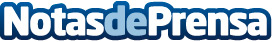 Ofiprix lanza Proximity, un conjunto de soluciones para una vuelta al trabajo más segura El fabricante y distribuidor de mobiliario de oficina Ofiprix lanza Proximity , un conjunto de soluciones compuesto de mamparas, divisoras y otras soluciones de amueblamiento diseñadas específicamente para adaptar los espacios de trabajo a las necesidades de la nueva normalidadDatos de contacto:raul garcia937001100Nota de prensa publicada en: https://www.notasdeprensa.es/ofiprix-lanza-proximity-un-conjunto-de Categorias: Interiorismo Emprendedores Logística Recursos humanos Oficinas http://www.notasdeprensa.es